TÉCNICAS DE PRESENTACIÓN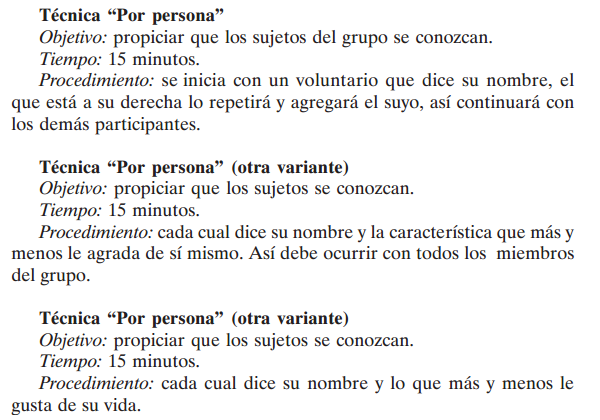 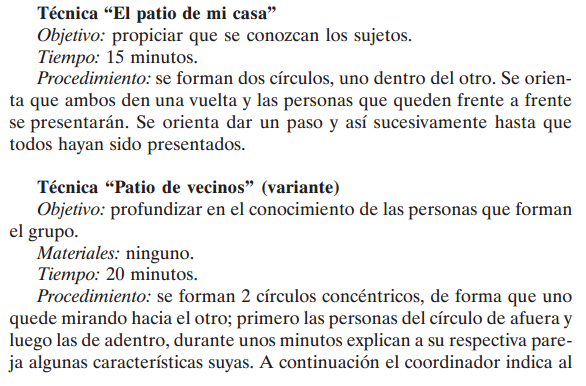 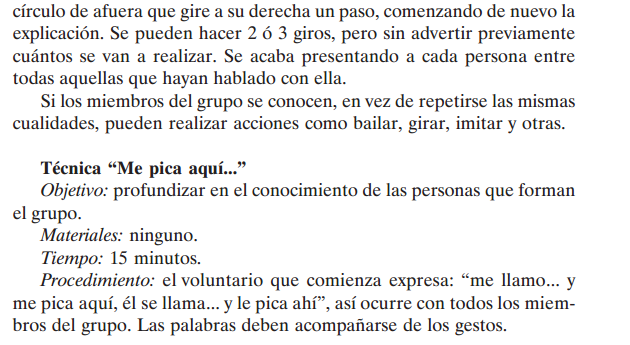 TÉCNICAS DE REFLEXIÓN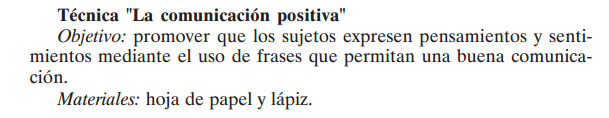 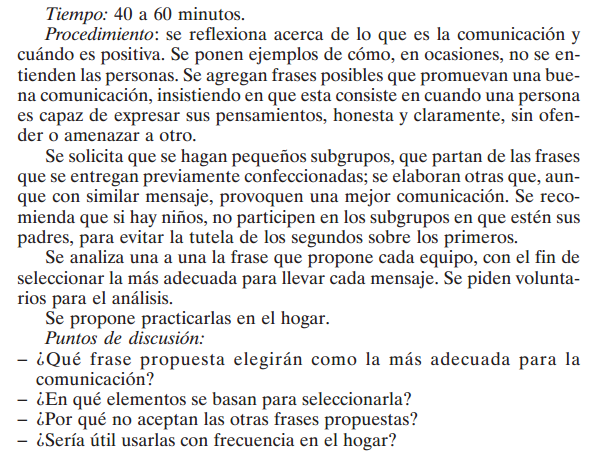 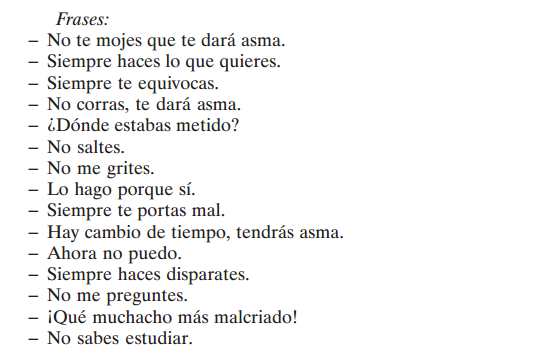 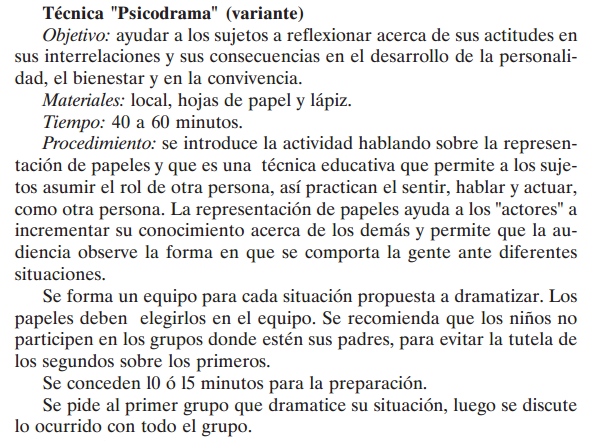 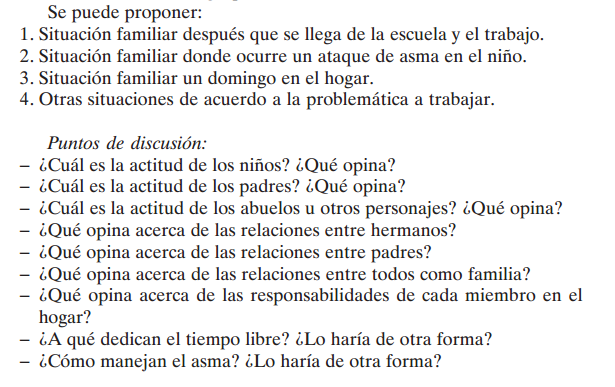 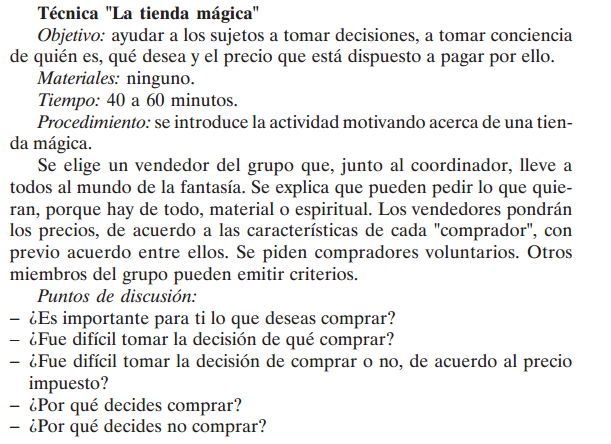 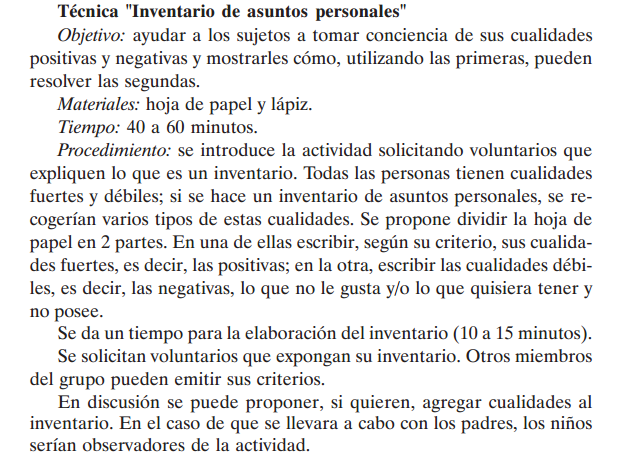 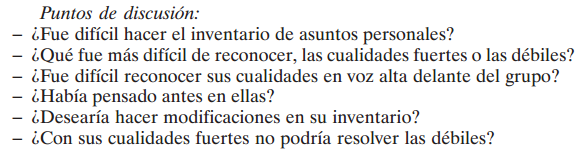 TÉCNICAS DE ANIMACIÓN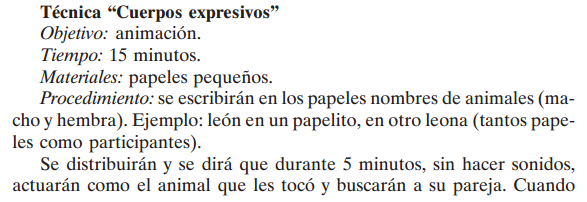 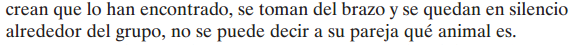 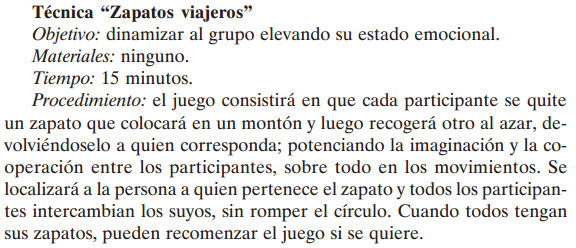 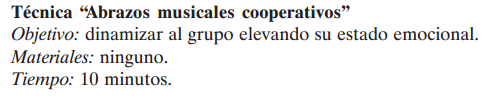 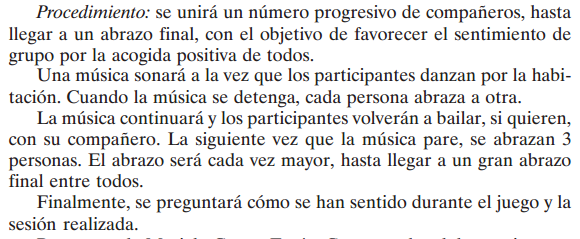 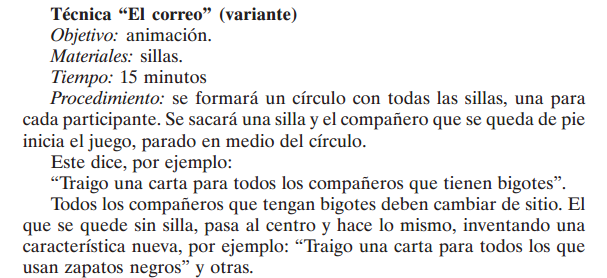 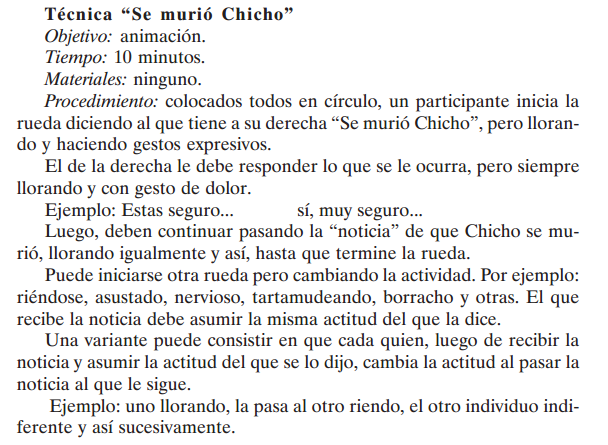 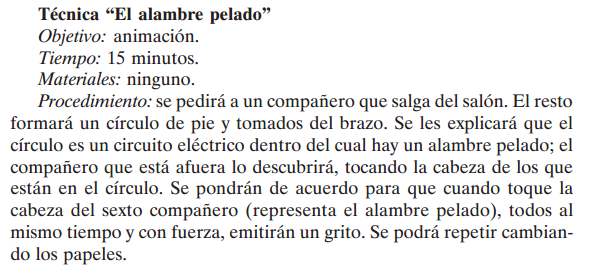 